          《在线课堂》学习单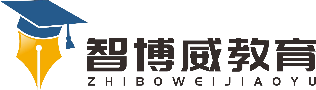 班级：                姓名：                 单元数学 5年级下册第4单元《分数的意义和性质》课题通分温故知新1.找出下面每组数的最小公倍数。16和20      25和35     33和11         9和10自主攀登1.豆类食品含有较高的蛋白质,经常食用有益于人体健康。黄豆的蛋白质含量大约是,蚕豆的蛋白质含量大约是。黄豆和蚕豆哪个的蛋白质含量比较高?分析:我们可以把这两个分数化成(    )的分数。====所以○,(    )的蛋白质含量较高。2、先把下面的每组中的两个分数通分,再比较大小。和                    和稳中有升把下面的分数按从小到大的顺序排列。小兰、小园、小军晚上做同样多的作业，小兰用了小时，小园用了小时，小军用了小时，谁做得最快？谁做得最慢？说句心里话